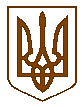 БУЧАНСЬКА     МІСЬКА      РАДАКИЇВСЬКОЇ ОБЛАСТІВ И К О Н А В Ч И  Й         К О М І Т Е ТР  І  Ш  Е  Н  Н  Я«  13_»  вересня 2016 року                                   				   № 392/3місто БучаПро затвердження кошторисної частини проектноїдокументації  по  робочому проекту  «Реконструкціявулиці Назарія Яремчука (від пров. Олекси Тихогодо вул. Яблунської) в  м. Буча   Київської  області»Розглянувши кошторисну частину проектної документації по робочому проекту  «Реконструкція вулиці Назарія Яремчука (від пров. Олекси Тихого до вул. Яблунської)  в м. Буча Київської області», розроблену ТОВ «Дороги і мости», позитивний експертний звіт від 29.07.2016 № 0742-4298-16/УЕБ, виданий ТОВ «Укрекспертиза в будівництві», з метою  покращення існуючої дорожньої інфраструктури міста Буча та керуючись Законом України «Про місцеве самоврядування в Україні», виконавчий комітет міської радиВИРІШИВ:1.  Затвердити кошторисну частину проектної документації по робочому проекту  «Реконструкція вулиці Назарія Яремчука (від пров. Олекси Тихого до вул. Яблунської)  в м. Буча Київської області» з наступними показниками:2. Виконання робіт по реконструкції вулиці Назарія Яремчука (від пров.Олекси Тихогодо вул. Яблунської)  в м. Буча Київської області доручити ліцензованій організації.3. Контроль за виконанням даного рішення покласти на заступника міського голови, О.П.Смолькіна. Найменування показниківОд. виміруПоказникиЗагальна кошторисна вартістьтис. грн9364,316В т.ч. будівельно-монтажні роботитис. грн7468,706інші витратитис. грн334,891Міський головаА.П. ФедорукКеруючий справамиГ.В. СурайПогоджено:Заступник міського головиО.П. СмолькінЗавідувач  юридичним відділом                                                                 Т.О. Шаправський Подання: В.о. директора  КП «Бучабудзамовник»                                          А.М.Косякевич